         Board of Education          Board of Education          Board of Education          Board of Education          Board of Education          Board of Education Frank Hall
Damon Jackey
Larry Pate
Nicky Rapier
Adam WheatleyFrank Hall
Damon Jackey
Larry Pate
Nicky Rapier
Adam Wheatley288 Wildcat Lane, P.O. BOX 2277, BARDSTOWN, KY 40004288 Wildcat Lane, P.O. BOX 2277, BARDSTOWN, KY 40004288 Wildcat Lane, P.O. BOX 2277, BARDSTOWN, KY 40004288 Wildcat Lane, P.O. BOX 2277, BARDSTOWN, KY 40004288 Wildcat Lane, P.O. BOX 2277, BARDSTOWN, KY 40004                            (502) 349-7000             http://nelson.k12.ky.us            (502 349-7004 FAX                            (502) 349-7000             http://nelson.k12.ky.us            (502 349-7004 FAX                            (502) 349-7000             http://nelson.k12.ky.us            (502 349-7004 FAX                            (502) 349-7000             http://nelson.k12.ky.us            (502 349-7004 FAX                            (502) 349-7000             http://nelson.k12.ky.us            (502 349-7004 FAX                            (502) 349-7000             http://nelson.k12.ky.us            (502 349-7004 FAXSuperintendentSuperintendentAnthony OrrAnthony Orr                   Quality Education Now  -  Learning for LifeINFORMATION PAPERTO:		Members of the Nelson County Board of EducationFROM:	Charlotte Lewis, Director of School NutritionCC:		Anthony Orr, SuperintendentSUBJECT:	Annual School Nutrition ReportDATE:		January 18, 2011	ISSUE:	Annual assessment and evaluation of the Nelson County School Nutrition ProgramFACTS:	Nelson County Schools are in compliance with the National School Breakfast and National School Lunch programs.                   Quality Education Now  -  Learning for LifeINFORMATION PAPERTO:		Members of the Nelson County Board of EducationFROM:	Charlotte Lewis, Director of School NutritionCC:		Anthony Orr, SuperintendentSUBJECT:	Annual School Nutrition ReportDATE:		January 18, 2011	ISSUE:	Annual assessment and evaluation of the Nelson County School Nutrition ProgramFACTS:	Nelson County Schools are in compliance with the National School Breakfast and National School Lunch programs.                   Quality Education Now  -  Learning for LifeINFORMATION PAPERTO:		Members of the Nelson County Board of EducationFROM:	Charlotte Lewis, Director of School NutritionCC:		Anthony Orr, SuperintendentSUBJECT:	Annual School Nutrition ReportDATE:		January 18, 2011	ISSUE:	Annual assessment and evaluation of the Nelson County School Nutrition ProgramFACTS:	Nelson County Schools are in compliance with the National School Breakfast and National School Lunch programs.                   Quality Education Now  -  Learning for LifeINFORMATION PAPERTO:		Members of the Nelson County Board of EducationFROM:	Charlotte Lewis, Director of School NutritionCC:		Anthony Orr, SuperintendentSUBJECT:	Annual School Nutrition ReportDATE:		January 18, 2011	ISSUE:	Annual assessment and evaluation of the Nelson County School Nutrition ProgramFACTS:	Nelson County Schools are in compliance with the National School Breakfast and National School Lunch programs.                   Quality Education Now  -  Learning for LifeINFORMATION PAPERTO:		Members of the Nelson County Board of EducationFROM:	Charlotte Lewis, Director of School NutritionCC:		Anthony Orr, SuperintendentSUBJECT:	Annual School Nutrition ReportDATE:		January 18, 2011	ISSUE:	Annual assessment and evaluation of the Nelson County School Nutrition ProgramFACTS:	Nelson County Schools are in compliance with the National School Breakfast and National School Lunch programs.                   Quality Education Now  -  Learning for LifeINFORMATION PAPERTO:		Members of the Nelson County Board of EducationFROM:	Charlotte Lewis, Director of School NutritionCC:		Anthony Orr, SuperintendentSUBJECT:	Annual School Nutrition ReportDATE:		January 18, 2011	ISSUE:	Annual assessment and evaluation of the Nelson County School Nutrition ProgramFACTS:	Nelson County Schools are in compliance with the National School Breakfast and National School Lunch programs.                   Quality Education Now  -  Learning for LifeINFORMATION PAPERTO:		Members of the Nelson County Board of EducationFROM:	Charlotte Lewis, Director of School NutritionCC:		Anthony Orr, SuperintendentSUBJECT:	Annual School Nutrition ReportDATE:		January 18, 2011	ISSUE:	Annual assessment and evaluation of the Nelson County School Nutrition ProgramFACTS:	Nelson County Schools are in compliance with the National School Breakfast and National School Lunch programs.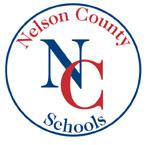 